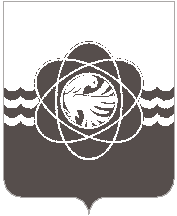 П О С Т А Н О В Л Е Н И Еот    29.01.2016    №  60О подведении итогов смотра - конкурса «Лучшее     новогоднее      оформление предприятий потребительского  рынка»	Во исполнение постановления Администрации муниципального образования «город Десногорск» Смоленской области от 30.11.2015 № 1330 «О проведении ежегодного городского смотра-конкурса «Лучшее новогоднее оформление предприятий потребительского рынка», на основании протокола заседания конкурсной комиссии по проведению ежегодного городского смотра-конкурса «Лучшее новогоднее оформление предприятий потребительского рынка» от 27.01.2016г. Администрация муниципального образования «город Десногорск» Смоленской области постановляет:1. Признать победителями ежегодного городского смотра-конкурса «Лучшее     новогоднее      оформление  предприятий потребительского  рынка» и присудить призовые места:1.1. В номинации «Лучшее новогоднее оформление оконной витрины, входных зон, прилегающей территории»:1.1.1. Супермаркеты, магазины с общей площадью свыше 300 кв.м.:1.1.2. Торговые предприятия (магазины, павильоны) общей площадью от 50 кв.м. до 300 кв.м.:1.1.3. Предприятия сферы обслуживания:1.2. В номинации «Лучшее внутреннее декоративно-художественное оформление предприятия по новогодней тематике»:1.2.1. Супермаркеты, магазины с общей площадью свыше 300 кв.м.:1.2.2. Торговые предприятия (магазины, павильоны) общей площадью от 50 кв.м. до 300 кв.м.:1.2.3. Предприятия сферы обслуживания:2. Наградить победителей смотра-конкурса Благодарственными письмами Главы Администрации муниципального образования «город Десногорск» Смоленской области .3. Управлению делами Администрации муниципального образования «город Десногорск»     Смоленской области (М.Н. Иванов) организовать освещение подведения итогов смотра-конкурса в средствах массовой информации.4. Контроль за исполнением настоящего постановления возложить на заместителя Главы Администрации муниципального образования по экономическим вопросам (В.В. Евсюкова). Глава Администрации                                                В.В. Седунков1 местоТорговый Дом «Центральный»Директор Бурякова Татьяна Николаевна2 местоМагазин «Спектр»ИП Галков Сергей Николаевич 3 местоУниверсам «Пятерочка» № 414Директор Савинкина Наталья Алексеевна1 местоМагазин «Престиж»ИП Михалева Людмила Михайловна2 местоМагазин «Ваш Саквояж»ИП Михалев Игорь Анатольевич3 местоМагазин «Позитив»ИП Хоботова Валентина Евстафьевна3 местоМагазин «Сад чудес»ИП Скуматова Ирина Ивановна1 местоСалон «Магия красоты»ИП Патракова Наталья Ивановна2 местоПарикмахерская «Отражение»ИП Святкина Наталья Викторовна3 местоПарикмахерская «Стиль»ИП Матасова Людмила Владимировна1 местоТорговый Дом «Центральный»Директор Бурякова Татьяна Николаевна2 местоМагазин «Спектр»ИП Галков Сергей Николаевич 3 местоУниверсам «Пятерочка» № 414Директор Савинкина Наталья Алексеевна1 местоМагазин «Престиж»ИП Михалева Людмила Михайловна2 местоМагазин «Ваш Саквояж»ИП Михалев Игорь Анатольевич3 местоМагазин «Позитив»ИП Хоботова Валентина Евстафьевна3 местоМагазин «Сад чудес»ИП Скуматова Ирина Ивановна1 местоСалон «Магия красоты»ИП Патракова Наталья Ивановна2 местоПарикмахерская «Отражение»ИП Святкина Наталья Викторовна3 местоПарикмахерская «Стиль»ИП Матасова Людмила Владимировна